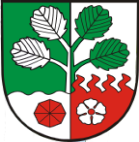 Obec Horní Olešnice Výpis usneseníz 3. veřejného zasedání  zastupitelstva obce Horní Olešnice, konaného dne 26.06.2019 od 18.hod v zasedací místnosti čp.63 Ždírnice – Horní OlešniceObecní zastupitelstvo :1) ZO určuje ověřovatele zápisu Romana Tomana a Jiřího Mikulku a  zapisovatelkou Moniku ŘehořovouPro:     4, proti:     0, zdrželi se:    0Usnesení 3/01/2019 bylo schváleno 2) ZO schvaluje doplnění programu dle návrhu: za bod č. 12 doplnění bodu č. 13 - Seznámení s žádostí o souhlasné stanovisko k těžbě Českých granátůPro:     6, proti:     0, zdrželi se:    0Usnesení 3/02/2019 bylo schváleno3)  ZO schvaluje následující program zasedání ZO Zahájení, kontrola usneseníSmlouva na podporu prodejny potravin Pronájem bytu 1+kk v čp.10 v Horní OlešniciRevokace usnesení 2/07/2018 – 2/10/2018, Sociální a kulturní komise, Sportovní komiseObecně závazná vyhláška č. 1/2019 Využívání a odstraňování komunálního odpaduZařazení zůstatků bankovních účtů obce k 31. 12. 2018 do rozpočtu obce Horní Olešnice na rok 2019Stanovení počtu zaměstnanců obce Horní Olešnice na rok 2019Vícepráce v čp. 11 Motorest v Horní Olešnici Kolaudace Návsi v Horní Olešnici Vyjádření ke zpevnění účelové komunikace na p.p.č. 227/7 v katastrálním území Horní OlešniceŽádost na směnu pozemku na parc.č. 136/1 v katastrálním území Horní Olešnice Náklady v čp.10 v Horní Olešnici za období 2008/2015     Seznámení s žádostí o souhlasné stanovisko k těžbě Českých granátů           Rozpočtové opatření č. 3/2019 a č. 4/2019Různé informace, žádostiDiskuze, závěr                               Pro:     6, proti:     0, zdrželi se:    0Usnesení 3/03/2019 bylo schváleno 4) ZO bere na vědomí zápis z předchozího veřejného zasedání ZO5) ZO schvaluje Smlouvu o podpoře provozu prodejny v obci Horní Olešnice. Poskytnutí dotace z dotačního fondu Královéhradeckého kraje na Podporu prodejny potravin v obci Horní Olešnice, evidovanou pod číslem 19RRD10 -0062Pro:     6, proti:     0, zdrželi se:    0Usnesení 3/04/2019 bylo schváleno 6) ZO schvaluje přidělení bytu a sepsání nájemní smlouvy se žadatelkou paní xxxxxx xxxxxxxxx na byt 1+kk v čp. 10/7 Horní OlešnicePro:     6, proti:     0, zdrželi se:    0Usnesení 3/05/2019 bylo schváleno 7) ZO revokuje usnesení č. 2/07/2018, 2/08/2018. 2/09/2018, 2/10/2018 (sociální a kulturní komise, sportovní komise)Pro:     5, proti:     0, zdrželi se:    1Usnesení 3/06/2019 bylo schváleno8) ZO schvaluje obecně závaznou vyhlášku č.1/2019 o stanovení systému shromažďování, sběru, přepravy, třídění, využívání a odstraňování odpadů a nakládání se stavebním odpadem na území obcePro:     6, proti:     0, zdrželi se:    0Usnesení 3/07/2019 bylo schváleno9) ZO schvaluje zařazení zůstatků bankovních účtů obce Horní Olešnice k 31.12.2018  ve výši 3 440 237,20 Kč, který se zařazuje do rozpočtu obce Horní Olešnice na rok 2019Pro:     6, proti:     0, zdrželi se:    0Usnesení 3/08/2019 bylo schváleno10) ZO schvaluje dle 102, odst. 2 písm. j) zákona č. 128/2000 Sb., o obcích pro rok 2019 počet zaměstnanců obecního úřadu v Horní Olešnici – 10Pro:     6, proti:     0, zdrželi se:    0Usnesení 3/09/2019 bylo schváleno11) ZO schvaluje cenovou nabídku pana Havrana na stropy + komín v čp. 11 H. Olešnice 360 000 KčPro:     5, proti:     0, zdrželi se:    1Usnesení 3/10/2019 bylo schváleno12) ZO schvaluje cenovou nabídku 31 097 Kč panu Ing. Janu Kozákovi na zpracování skutečného stavu a následně zahájení kolaudace stavby Revitalizace návsi v Horní OlešniciPro:     6, proti:     0, zdrželi se:    0Usnesení 3/11/2019 bylo schváleno13) ZO nesouhlasí s výstavbou zpevněné účelové komunikace na p.p.č. 227/7 v k.ú. Horní Olešnice a souhlasí s obsahem dopisu, který byl předběžně zaslán na základě plné moci panu Ing. xxxxxx xxxxxxxPro:     4, proti:     0, zdrželi se:    2Usnesení 3/12/2019 bylo schváleno14) ZO souhlasí se směnou pozemku p. č. 136/1 v k.ú. Horní Olešnice za stejný díl z p.p.č. 153 k.ú. Horní Olešnice, který bude oddělen geometrickým plánem, povolením oddělením silničního hospodářství a dopravy v Trutnově a povolením odboru stavebního a životního prostředí Hostinném,  Katastrálním úřadem v Trutnově.  Veškeré náklady s tím spojené bude hradit žadatelka paní xxxx xxxxxxxxPro:     5, proti:     0, zdrželi se:    1Usnesení 3/13/2019 bylo schváleno15) ZO bere na vědomí náklady v čp. 10 v Horní Olešnici za období 2008/201516) ZO nesouhlasí s těžbou Českých granátů v dobývacím  prostoru Horní Olešnice II dle žádosti ze dne 17.06.2019 firmy HeavyDevelop a.s. v zastoupení pana xxxxx xxxxxxPro:     4, proti:     0, zdrželi se:    2Usnesení 3/14/2019 bylo schváleno17) ZO bere na vědomí rozpočtové opatření č. 3/2019 v pravomoci starosty obce18) ZO schvaluje rozpočtové opatření č.4/2019 dle návrhuPro:     6, proti:     0, zdrželi se:    0Usnesení 3/15/2019 bylo schváleno19) ZO bere na vědomí účetní závěrku a závěrečný účet SOHL za rok 201820) ZO bere na vědomí účetní závěrku a závěrečný účet SOP za rok 201821) ZO schvaluje odkoupení p.p.č. 194/2 k.ú. Přední Ždírnice o výměře 42 m2 dle žádosti xxxxx a xxxxxx xxxxxxxxxx. Veškeré náklady s tím spojené hradí kupující manželé xxxxxxPro:    5, proti:     0, zdrželi se:    1Usnesení 3/16/2019 bylo schváleno22) ZO bere na vědomí Vyrozumění Policie ČR ohledně pana xxxx xxxxxx - vitríny23) ZO bere na vědomí Zápis ze zasedání finančního výboru24) ZO bere na vědomí nabídku pojišťovny D.A.S Rechtsschutz AG - komplexní právní pomoc25) ZO bere na vědomí nabídku firmy ATLAS software a.s. člen skupiny ATLAS GROUP - program pro jednoduchou orientaci v zákonech26) ZO bere na vědomí PD na vodojem Zadní Ždírnice pan Ing. Fanta27) ZO bere na vědomí Dodatek č.1 ke smlouvě o pojištění majetku a odpovědnosti, Generali Pojišťovna a.s.Usnesení bylo vyhotoveno dne: 26. 06. 2019Zapisovatelka: Monika Řehořová                             ………..………………………Ověřovatelé:    Roman Toman                                  ……………………………….                              Jiří Mikulka                                      ………………………….……Starosta:           Petr Řehoř                                        ………..…………………..….Místostarosta:  Jiří Mikulka                                      ………..………………………                                Rozpočet obce Horní Olešnice na rok 2019 vč. R.O. č.3/2019Rozpočet obce Horní Olešnice na rok 2019 vč. R.O. č.3/2019R.O. č. 3/2019Příjmy8 421 457 Kč179 300 KčVýdaje9 114 426 Kč221 000 KčFinancování 8123553 947 Kč0 Kč0Financování 8124- 714 276 Kč0 KčFinancování 8115853 298 Kč41 700 KčRozpočet obce Horní Olešnice na rok 2019 vč. R.O. č.4/2019Rozpočet obce Horní Olešnice na rok 2019 vč. R.O. č.4/2019R.O. č. 4/2019Příjmy8 503 917 Kč82 460 KčVýdaje9 581 826 Kč467 400 KčFinancování 8123553 947 Kč0 Kč0Financování 8124- 714 276 Kč0 KčFinancování 81151 238 238 Kč384 940 Kč